Verslag Cluster Mantelzorg 19 juni 2017		Vloeddijk 79Aanwezig:  Wietske v.d. Rozenberg (Passage IJsselmuiden, mantelzorger), Truus Jonker (mantelzorger),  Leny van Putten (mantelzorger), Karin Verheij (voorzitter, mantelzorger, lid adviesraad MO),   Gerrit Hoogstede (mantelzorger), Alie Visscher (mantelzorger) Anette de Haan (mantelzorger), Hilga van Schellen (mantelzorger, lid adviesraad MO),  Theodora van Assen (mantelzorger), Joke van Faassen (mantelzorger) Martin Groen (mantelzorger), Erna Klok (Steunpunt Mantelzorg) Marianne van Heerde (mantelzorger), Hans Rensen (mantelzorger)Gasten: Henri Verbeek (cluster GGZ) en Kees Jonkheer (cluster MMB)Afwezig :  Cees Herwijer, Gerda Geertman, Alie van ’t Veen, Henk Laagland Opening                                                                                                                                                                          Karin opent de vergadering. Vanavond zijn Henri en Kees aanwezig naar aanleiding van een eerdere bijeenkomst GGZ zijn beiden uitgenodigd om deze avond bij het cluster aan te schuiven. MededelingenGeen mededelingenVaststellen agendaAls er tijd is de brief bespreken die cliënten hebben ontvangen van de veranderingen HH1. Wordt meegenomen in de ingekomen stukken.Cluster GGZ en MMB.Karin doet een korte inleiding naar aanleiding van een eerder gehouden vergadering van het cluster GGZ en legt daarin uit dat het moeilijk is om leden te vinden die het cluster willen gaan versterken. Het cluster GGZ wordt ondersteund door Chris van Tongeren. Om meer leden te kunnen verwelkomen is het voorstel neergelegd voor een thema-avond. Vooral het cluster GGZ heeft deze problemen al langere tijd, cluster Jeugd en participatie heeft op dit moment helemaal geen leden. Het cluster MMB is een cluster die op dit moment 18 leden telt. Henri zegt dat het fijn zou zijn om een gezamenlijke avond te gaan plannen, waarin er in het eerste deel van de bijeenkomst een spreker uitgenodigd zou kunnen worden voor behandelen van een thema en in het tweede deel van de avond je hierin verder met elkaar van gedachten kan wisselen. Het kan een thema zijn waar we in de WMO mee bezig zijn maar ook thema’s die je bezighouden. Doel is:Op een andere manier dan vergaderen bij elkaar te komen. Vrijblijvend met elkaar discussiërenDelen van elkaars problematiek, delen van elkaars cluster. Daar waar mogelijk spreken over elkaars problemen, eventueel kunnen oplossen of tips krijgenMantelzorgers gekoppeld met mensen met een beperking of GGZ-problematiek, waardoor je samen voelt, elkaar begrijpt en kan delenProberen om meer buitenstaanders, dus nieuwe leden te wervenMogelijkheid voor een rollenspel, maar daarin zou het fijn zijn als je ondersteuning van professionals zou kunnen krijgenKees vult daar waar nodig Henri aan en komt ook met ideeën voor invulling van een avond. Vertelt daarnaast hoe het cluster met mensen met een beperking actief is en betrokken wordt bij activiteiten, denkend aan de Hanzedagen.Het is de bedoeling de drempel zo laag mogelijk te houden, op de middag of avond te organiseren. Er worden een tweetal opties genoemd voor een thema, zorgen voor anderen maar ook zeker voor jezelf. Op vakantie…… hoeEen enkel cluster lid geeft aan hier wel behoefte aan te hebben, mee te willen denken en misschien wel gezamenlijk te willen organiseren. Graag interesse hiervoor aanmelden bij Hilga, zij geeft de email van Henri door zodat dit verder opgepakt kan worden.Vergaderingen van het cluster willen we wel op de gebruikelijke manier verder gaan houden met de leden van het cluster en geen gezamenlijke cluster vergaderingen houden. Deze themabijeenkomsten zullen dan naast de gebruikelijke vergaderingen zijnBespreken notulen vorige vergaderingBij de vorige vergadering zijn er een aantal vragen gesteld voor de Gemeente of beleidsambtenaren. Deze zijn rondgestuurd aan de leden van de adviesraad. Echter is er vanuit de gemeente geen reactie gekomen op deze vragen. Hilga zal deze vragen onder de aandacht brengen van de ambtelijke ondersteuner Bernard Engberts. Zie hiervoor bijlage 1 en 2.Ingekomen stukkenmijnkwaliteitvanleven.nl  is een online vragenlijst om de kwaliteit van leven in kaart te brengen. Het helpt onder woorden te brengen wat belangrijk voor je is. Met dit persoonlijke overzicht ga je goed voorbereid in gesprek met familie, zorgverlener of gemeente. Door mee te doen draag je bij aan onderzoek en verbetering van de zorg. De resultaten worden geanalyseerd en gebundeld en onder de aandacht gebracht van beleidsmakers, gemeenten en zorgorganisaties. Wat werkt goed en wat kan beter?Karin neemt deel aan het Nationaal Mantelzorgpanel van Mezzo. De laatste onderwerpen waren wonen (aanpassingen van de woning) en regeldruk. De resultaten van die onderzoek zijn terug te vinden op de site van Mezzo. Brief HH1 die cliënten hebben ontvangen. Begin dit jaar hebben alle cliënten van de HH1 een schrijven gehad dat de HH1 per juli 2018 gaat veranderen van geïndiceerde uren naar resultaat gericht werken. Dat houdt in dat alle cliënten opnieuw een keukentafel gesprek gaat krijgen om samen met een consulent te kijken wat voor hen een schoon en leefbaar huis is en welke tijd hiervoor nodig is om dit te realiseren. Veel cliënten zijn bang dat ze minder huishoudelijke hulp krijgen en voor partners van cliënten betekent dit een onzekere toekomst. Waarin voor meerdere jaren, geen dingen te plannen zijn.Nieuws vanuit het Steunpunt MantelzorgDag van de mantelzorger komt er weer aan. Terugkijkend naar 2016 was er een variëteit aan activiteiten. Dit is heel goed ontvangen, dit jaar wil men het weer op dezelfde wijze gaan organiseren. Marianne vraagt of er ook iets is voor jonge mantelzorgers. Die hebben hun eigen activiteiten die gepland worden. Zij kent 2 jonge mantelzorgers en geeft aan dat de wens er is om eens een metamorfose/verwendag te krijgen, misschien daarna op de foto. Erna neemt deze wens mee.Bij de Tohopesate is er een deal gesloten met Quintus, die verzilvert kan worden op deze dag. Zo te horen voldoende mogelijkheden, we laten ons graag verrassen als mantelzorgers!Gerda Geertman begint weer volledig te werken per 1 juli, nu is ze nog aan het genieten van haar vakantie.17 Mei is er een bijeenkomst geweest van 2 mantelzorgers, een vrijwilliger en wethouder Spaan. Het was een constructief gesprek waar de wethouder iets aan had. Afgelopen april-mei is er een module Mindfit gegeven voor mantelzorgers van cliënten met GGZ-problematiek. Helaas waren er maar 4 aanmeldingen. Het is voor het steunpunt moeilijk met mantelzorgers van GGZ-cliënten in contact te komen Adviesraad MO: informatie, inbreng, klachten. Vervanging Karin in de adviesraad MO.Er zijn geen vragen over het verslag van de adviesraad MO van 19 april en 3 mei. Dit is de laatste vergadering van Karin als voorzitter van het cluster Mantelzorg. Zij gaat in het najaar verhuizen naar Hardenberg. De afgelopen jaren heeft ze ondanks de intensieve zorg voor haar dochter, toch het voorzitterschap goede en kundige invulling gegeven. Door het verhuizen naar een zorgwoning in Hardenberg komt daar nu een einde aan. We bedanken haar hartelijk voor de inzet en waarderen dit met een kleine attentie, die in het teken staat van zorgen voor jezelf!Betekent dat er een nieuwe kandidaat voor de Adviesraad gekozen moet worden. Martin Groen heeft zich beschikbaar gesteld. Er zijn geen andere kandidaten. Martin wordt door de clusterleden unaniem gekozen voor afvaardiging. Martin gaat binnen het cluster de rol van secretaris op zich nemen en Hilga het voorzitterschap.RondvraagOp 16 februari is er in samenwerking met verschillende organisaties en gemeente een bijeenkomst geweest over Respijtzorg. Wat is er met de info na die tijd gebeurd en wat is het vervolg. Yvonne Kleinbussink en Sylvia de Ruiter waren hierbij aanwezig. Hilga zal bij hen informeren.Wat gebeurt er met regio vervoer na 1 november. Straks is het vakantie en alles start weer in het gemeentehuis in september. Graag zou men eerder geïnformeerd willen worden naar de voortgang hiervan, per brief of in de krant.Er zijn veel vragen gesteld tijdens deze vergadering waar naar geïnformeerd gaat worden. Zodra de reacties hierop binnen zijn zullen deze per mail of post aan de leden verzonden wordenSluitingKarin bedankt iedereen voor zijn aanwezigheid en wenst iedereen wel thuis. Vergaderingen 2016:   Maandag 25 september Maandag 20 november zal wethouder Spaan aanwezig zijn.  Fijne vakantie!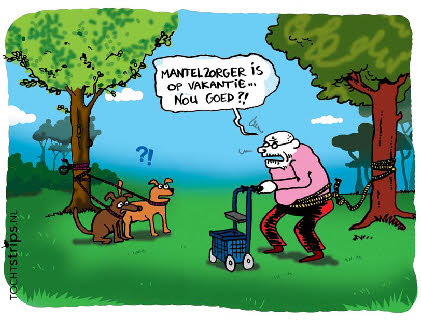 